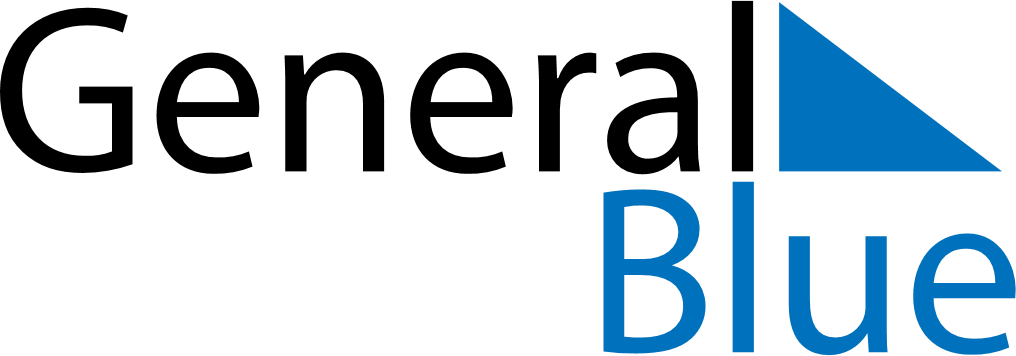 November 2024November 2024November 2024November 2024November 2024November 2024Caslav, Central Bohemia, CzechiaCaslav, Central Bohemia, CzechiaCaslav, Central Bohemia, CzechiaCaslav, Central Bohemia, CzechiaCaslav, Central Bohemia, CzechiaCaslav, Central Bohemia, CzechiaSunday Monday Tuesday Wednesday Thursday Friday Saturday 1 2 Sunrise: 6:48 AM Sunset: 4:35 PM Daylight: 9 hours and 47 minutes. Sunrise: 6:49 AM Sunset: 4:34 PM Daylight: 9 hours and 44 minutes. 3 4 5 6 7 8 9 Sunrise: 6:51 AM Sunset: 4:32 PM Daylight: 9 hours and 41 minutes. Sunrise: 6:53 AM Sunset: 4:30 PM Daylight: 9 hours and 37 minutes. Sunrise: 6:54 AM Sunset: 4:29 PM Daylight: 9 hours and 34 minutes. Sunrise: 6:56 AM Sunset: 4:27 PM Daylight: 9 hours and 31 minutes. Sunrise: 6:57 AM Sunset: 4:26 PM Daylight: 9 hours and 28 minutes. Sunrise: 6:59 AM Sunset: 4:24 PM Daylight: 9 hours and 25 minutes. Sunrise: 7:01 AM Sunset: 4:23 PM Daylight: 9 hours and 21 minutes. 10 11 12 13 14 15 16 Sunrise: 7:02 AM Sunset: 4:21 PM Daylight: 9 hours and 18 minutes. Sunrise: 7:04 AM Sunset: 4:20 PM Daylight: 9 hours and 15 minutes. Sunrise: 7:06 AM Sunset: 4:18 PM Daylight: 9 hours and 12 minutes. Sunrise: 7:07 AM Sunset: 4:17 PM Daylight: 9 hours and 9 minutes. Sunrise: 7:09 AM Sunset: 4:16 PM Daylight: 9 hours and 6 minutes. Sunrise: 7:11 AM Sunset: 4:14 PM Daylight: 9 hours and 3 minutes. Sunrise: 7:12 AM Sunset: 4:13 PM Daylight: 9 hours and 1 minute. 17 18 19 20 21 22 23 Sunrise: 7:14 AM Sunset: 4:12 PM Daylight: 8 hours and 58 minutes. Sunrise: 7:15 AM Sunset: 4:11 PM Daylight: 8 hours and 55 minutes. Sunrise: 7:17 AM Sunset: 4:10 PM Daylight: 8 hours and 52 minutes. Sunrise: 7:18 AM Sunset: 4:09 PM Daylight: 8 hours and 50 minutes. Sunrise: 7:20 AM Sunset: 4:08 PM Daylight: 8 hours and 47 minutes. Sunrise: 7:22 AM Sunset: 4:07 PM Daylight: 8 hours and 44 minutes. Sunrise: 7:23 AM Sunset: 4:06 PM Daylight: 8 hours and 42 minutes. 24 25 26 27 28 29 30 Sunrise: 7:25 AM Sunset: 4:05 PM Daylight: 8 hours and 40 minutes. Sunrise: 7:26 AM Sunset: 4:04 PM Daylight: 8 hours and 37 minutes. Sunrise: 7:27 AM Sunset: 4:03 PM Daylight: 8 hours and 35 minutes. Sunrise: 7:29 AM Sunset: 4:02 PM Daylight: 8 hours and 33 minutes. Sunrise: 7:30 AM Sunset: 4:01 PM Daylight: 8 hours and 31 minutes. Sunrise: 7:32 AM Sunset: 4:01 PM Daylight: 8 hours and 29 minutes. Sunrise: 7:33 AM Sunset: 4:00 PM Daylight: 8 hours and 27 minutes. 